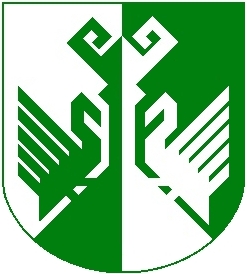 от 18 апреля 2017 года № 117Об открытом творческом конкурсе на разработку макета стелы «Сернурский район»В целях выявления идей оформления границы Сернурского района на трассе Сернур – Мари-Турек и создания выразительного образа въездной части Сернурского района администрация Сернурского муниципального района постановляет:1. Утвердить прилагаемое Положение об открытом творческом конкурсе на разработку макета стелы «Сернурский район».2. Контроль за исполнением настоящего постановления возложить на заместителя главы администрации, руководителя аппарата администрации Сернурского муниципального района М.С. Вознесенскую.3. Настоящее постановление подлежит размещению на официальном сайте администрации Сернурского муниципального района в информационно-телекоммуникационной сети Интернет.ПРИЛОЖЕНИЕк постановлению администрацииСернурского муниципального районаот 18.04.2017 г. № 117ПОЛОЖЕНИЕоткрытого творческого конкурса на разработку макетастелы «Сернурский район»1. Общие положения
1.1. Конкурс проводится с 20 апреля 2017 года до 20 мая 2017 года. . Данное Положение определяет цели и задачи, сроки проведения, критерии отбора и требования к участникам Конкурса.1.2. Организатором Конкурса является администрация МО «Сернурский муниципальный район»
2. Цель Конкурса
2.1. Конкурс проводится в целях выявления идей оформления границы Сернурского района на трассе Сернур – Мари-Турек и создания выразительного образа въездной части Сернурского района3. Задачи Конкурса
3.1. Выявление лучшего макета стелы для обозначения границы Сернурского района на трассе Сернур – Мари-Турек для последующего его использования в качестве модели постройки.. 4. Основные требования к проекту.
4.1. Представленный макет должен  учитывать экономичность строительства и экологичность материалов, наличие оригинальных приемов, идей и решений.4.2 Макет должен включать в себя символику Сернурского района.
5. Условия и порядок проведения конкурса
5.1. В конкурсе могут принять участия все желающие независимо от возраста, социального положения и статуса.5.2. Участник Конкурса представляет организатору эскизный проект согласно п. 5.5. настоящего Положения. Каждый участник может выставить на Конкурс одну работу в соответствии с условиями соблюдения всех предъявляемых к работе требований.5.3. Конкурсные работы принимаются до 20 мая 2017 года в администрации Сернурского муниципального района с  указанием  ФИО (полностью), места работы/учебы, должность, контактные данные.5.4. Макет должен быть красочным, привлекающим внимание, с простыми понятными образами.5.5. Эскиз стелы можно выполнить в форме:- модели, созданной с помощью компьютерной графики в формате jpg или png;- 3D модели;- графического эскиза;- художественного рисунка (формат А4).К эскизу необходимо приложить краткую пояснительную записку с описанием макета и его обоснованием (материал, цвет, и др.)5.6. Участник Конкурса гарантирует, что представленные о нем ведения являются достоверными и присланные на Конкурс работы являются оригинальными, не нарушают авторских или имущественных прав третьих лиц.5.7.Присланные на Конкурс работы не возвращаются и не рецензируются.
5.8.Участник Конкурса безвозмездно передает оргкомитету Конкурса исключительные права на использование макета стелы в соответствии с Гражданским кодексом РФ.5.9.Администрация Сернурского района оставляет за собой право нести изменения в вариант макета стелы, признанного победителем Конкурса.5.10.Лучшие работы будут размещены на сайте Администрации Сернурского района.5.11.Победителем конкурса будет признан участник, чей макет аиболее полно отразит тематику.5.12.Победители и призеры награждаются дипломами, участники награждаются грамотами.ШЕРНУРМУНИЦИПАЛРАЙОНЫНАДМИНИСТРАЦИЙЖЕАДМИНИСТРАЦИЯ СЕРНУРСКОГО МУНИЦИПАЛЬНОГО РАЙОНАПУНЧАЛПОСТАНОВЛЕНИЕГлава администрацииСернурскогомуниципального районаС. Адиганов